Youth Family History Certification 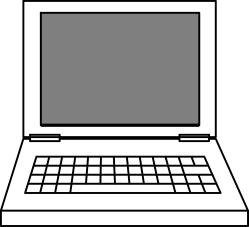 Project My Story: Past and PresentDiscover what is known about your family tree, record your own personal history, learn stories and facts about ancestors, enrich family connections, and prepare names for temple work!No paper work – everything is conveniently onlineGreat “Hour of Power” activity!Quick and easy FHE activity!Helps fulfill BSA Genealogy Badge, Personal Progress and Duty to God